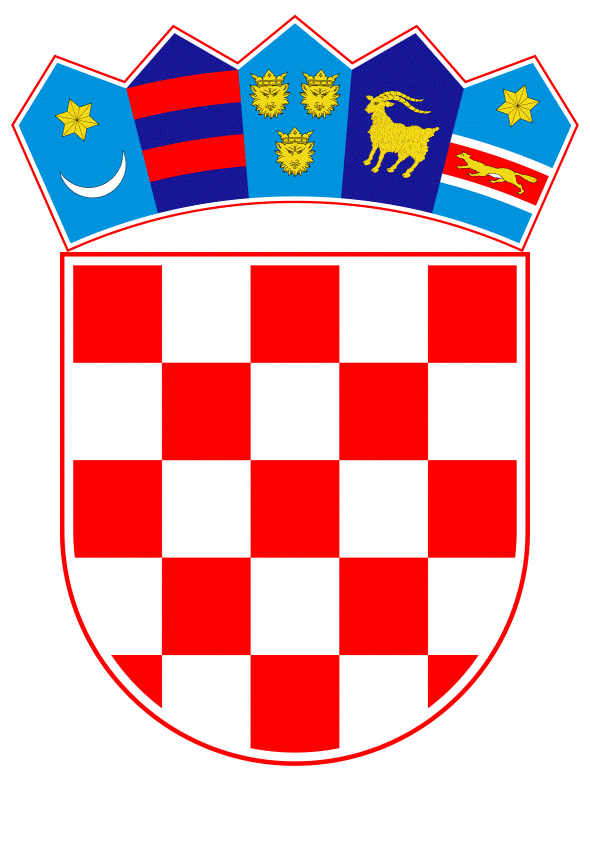 VLADA REPUBLIKE HRVATSKEZagreb, 30. prosinca 2020._________________________________________________________________________________________________________________________________________________________________________________________________________________________________   Banski dvori | Trg Sv. Marka 2 | 10000 Zagreb | tel. 01 4569 222 | vlada.gov.hr										PRIJEDLOGNa temelju članka 31. stavka 3. Zakona o Vladi Republike Hrvatske (Narodne novine, br. 150/11, 119/14, 93/16 i 116/18), Vlada Republike Hrvatske je na sjednici održanoj __________ 2019. donijelaZ A K L J U Č A KPrihvaća se Nacrt sporazuma između Vlade Republike Hrvatske i Vlade Sjedinjenih Američkih Država o sigurnosnim mjerama za zaštitu klasificiranih podataka, u tekstu koji je Vladi Republike Hrvatske dostavio Ured Vijeća za nacionalnu sigurnost aktom, KLASA: 018-05/09-01/04, URBROJ: 50439-05/7-20-69, od 18. prosinca 2020. godine.Ovlašćuje se predstojnica Ureda Vijeća za nacionalnu sigurnost da, u ime Vlade Republike Hrvatske, potpiše Sporazum iz točke 1. ovoga Zaključka.Za provedbu Sporazuma iz točke 1. ovoga Zaključka zadužuje se Ured Vijeća za nacionalnu sigurnost.KLASA:URBROJ:Zagreb,							                 PREDSJEDNIKmr. sc. Andrej PlenkovićO B R A Z L O Ž E N J EPostupak sklapanja međunarodnog instrumenta kojim bi se uredila razmjena i zaštita klasificiranih podataka između Republike Hrvatske i Sjedinjenih Američkih Država započeo je 2009. kada je Vlada Republike Hrvatske donijela Odluku o pokretanju postupka za sklapanje Ugovora između Vlade Republike Hrvatske i Vlade Sjedinjenih Američkih Država o uzajamnoj zaštiti klasificiranih podataka, KLASA: 804-04/09-02/04, URBROJ: 5030109-09-1 od 30. srpnja 2009. čiji je dio tekst spomenutog Ugovora, koji je utvrđen kao osnova za vođenje pregovara.Nakon što je američka strana, na prvom krugu pregovora održanom u Zagrebu, početkom 2010. godine, izjavila kako ne može prihvatiti predloženi tekst kao polazišnu osnovu, s obzirom na to da se radilo o ugovoru kojim se općenito štite klasificirani podaci, dok je zakonodavstvom Sjedinjenih Američkih Država (u daljnjem tekstu: SAD) za zaštitu klasificiranih podataka predviđeno sklapanje ugovora vojne naravi, pregovori su zastali. Američka strana je o istome obavijestila Državno tajništvo SAD-a i predložila izradu novog predloška ugovora, koji se morao usuglašavati kroz pravne službe Državnog tajništva SAD-a i Ministarstva obrane.Nastavno, u kolovozu 2018., održan je drugi krug pregovora na kojem je američka strana predstavila novi prijedlog teksta Sporazuma između Vlade Sjedinjenih Američkih Država i Vlade Republike Hrvatske o sigurnosnim mjerama za zaštitu klasificiranih podataka, koji po svojoj prirodi nije međunarodni ugovor. Vezano na novonastale okolnosti kao i na činjenicu da je gore navedena Odluka donesena vezano uz sklapanje međunarodnog ugovora, a ne međunarodnog akta, Vladi je predloženo donošenje Odluke o prestanku važenja Odluke o pokretanju postupka za sklapanje Ugovora između Vlade Republike Hrvatske i Vlade Sjedinjenih Američkih Država o uzajamnoj zaštiti klasificiranih podataka te su zatražena i dobivena mišljenja Ministarstva vanjskih i europskih poslova, Ministarstva financija i Ureda za zakonodavstvo.Isto tako, s obzirom na to da se radi o međunarodnom aktu koji se sklapa u ime Vlade Republike Hrvatske i koji bi u mjeri u kojoj je to primjenjivo s obzirom na utvrđena ograničenja u području primjene dotičnog instrumenta, trebao predstavljati okvir u vezi sigurnosnih mjera za zaštitu klasificiranih podataka koji se razmjenjuju u odnosima dviju država, predlaže se donošenje Zaključka Vlade Republike Hrvatske o prihvaćanju Sporazuma između Vlade Republike Hrvatske i Vlade Sjedinjenih Američkih Država o sigurnosnim mjerama za zaštitu klasificiranih podataka te nakon toga i donošenje odluke o objavi navedenog Sporazuma, kako bi se njegove odredbe učinile javno dostupnima u Republici Hrvatskoj. Ovim Zaključkom prihvaća se Nacrt sporazuma između Vlade Republike Hrvatske i Vlade Sjedinjenih Američkih Država o sigurnosnim mjerama za zaštitu klasificiranih podataka, koji je Vladi Republike Hrvatske dostavio Ured Vijeća za nacionalnu sigurnost.Ujedno, ovim Zaključkom ovlašćuje se predstojnica Ureda Vijeća za nacionalnu sigurnost da, u ime Vlade Republike Hrvatske, potpiše Sporazum te se Ured Vijeća za nacionalnu sigurnost zadužuje za provedbu istog Sporazuma.Predlagatelj:Ured Vijeća za nacionalnu sigurnostiPredmet:Prijedlog zaključka o prihvaćanju Nacrta sporazuma između Vlade Republike Hrvatske i Vlade Sjedinjenih Američkih Država o sigurnosnim mjerama za zaštitu klasificiranih podataka